Please Note:Themes for TFTW can be adapted and changed to meet the needs of the school, church, community and world. The structure should be a living response to the needs of others but the above forms the rough basis of themes throughout the academic year.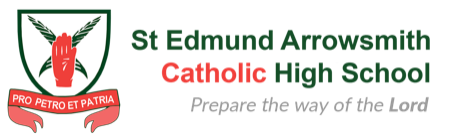   Thought for the Week Schedule 2023-2024  Thought for the Week Schedule 2023-2024  Thought for the Week Schedule 2023-2024  Thought for the Week Schedule 2023-2024Liturgical Colour Code: Liturgical Colour Code: Liturgical Colour Code: Green: Ordinary TimeWhite: Feast or Solemnity, Eastertide (up to Pentecost)Purple: Advent and LentPink: Gaudete Sunday in Advent and Laetare Sunday in LentRed: Feast of Martyrs Apostles and Evangelists, Pentecost2023202320232023Liturgical ColourW/BThemeTheme22nd Sunday in Ordinary TimeTues 5th SeptBack to SchoolBack to School23rd Sunday in Ordinary Time11th SeptCompassionCompassion24th Sunday in Ordinary Time18th SeptMission Statement -Prepare the Way of the Lord Mission Statement -Prepare the Way of the Lord 25th Sunday in Ordinary Time25th SeptMission Statement – Aspire Mission Statement – Aspire 26th Sunday in Ordinary Time2nd  OctMission Statement - Commitment Mission Statement - Commitment 27th Sunday in Ordinary Time9th OctMission Statement - TalentsMission Statement - Talents28th Sunday in Ordinary Time17th OctMission Statement - InspireMission Statement - InspireHALF TERMHALF TERMHALF TERMHALF TERM30th Sunday in Ordinary Time30th OctMission Statement - OvercomeMission Statement - Overcome31st Sunday in Ordinary Time6th NovMission Statement - NurtureMission Statement - Nurture32nd Sunday in Ordinary Time13th NovMission Statement - ServiceMission Statement - Service33rd Sunday in Ordinary Time20th NovLive Simply Award LaunchLive Simply Award LaunchFeast of Christ the King27th NovYoung People Demand Change Young People Demand Change 1st Sunday of Advent3rd DecCAFOD Advent CalendarCAFOD Advent Calendar2nd Sunday of Advent11th DecCAFOD Advent CalendarCAFOD Advent Calendar3rd Sunday of Advent12th DecCAFOD Advent Calendar CAFOD Advent Calendar HALF TERMHALF TERMHALF TERMHALF TERM2024202420242024The Epiphany9th JanGiftsGifts2nd Sunday in Ordinary Time14th JanBaptismBaptism3rd Sunday in Ordinary Time22nd  JanDiscipleshipDiscipleship4th Sunday in Ordinary Time28th JanSacred ScriptureSacred Scripture5th Sunday in Ordinary Time5th FebSt Josephine BakhitaSt Josephine Bakhita6th Sunday in Ordinary Time12th FebGood Shepherd CharityGood Shepherd CharityHALF TERMHALF TERMHALF TERMHALF TERM2nd Sunday of Lent26th FebCAFOD Lent CalendarCAFOD Lent Calendar3rd  Sunday of Lent4th MarCAFOD Lent Calendar CAFOD Lent Calendar 4th Sunday of Lent11th MarCAFOD Lent CalendarCAFOD Lent Calendar5th Sunday of Lent18th MarCAFOD Lent CalendarCAFOD Lent Calendar6th Sunday of Len25th MarCAFOD Lent CalendarCAFOD Lent CalendarHALF TERMHALF TERMHALF TERMHALF TERM3rd Sunday of Easter15th AprMercyMercy4th Sunday of EasterVocations Sunday22nd AprFriendshipFriendship5th Sunday of Easter29th AprRestRest6th Sunday of Easter6th  MayExampleExample7th  Sunday of Easter13th MayCommunicationCommunicationPentecost20th MayHoly Spirit Holy Spirit HALF TERMHALF TERMHALF TERMHALF TERMCorpus Christi3rd  JunCreationCreation10th Sunday in Ordinary Time10th JunLaudato Si’Laudato Si’11th Sunday in Ordinary Time17th JunLaudate Deum Laudate Deum 12th Sunday in Ordinary Time24th JunFratelli TuttiFratelli TuttiSaints Peter and Paul - Solemnity1st JulSustainablySustainably14th Sunday in Ordinary Time8th JulSolidaritySolidarity15th Sunday in Ordinary Time15th JulSimplySimply